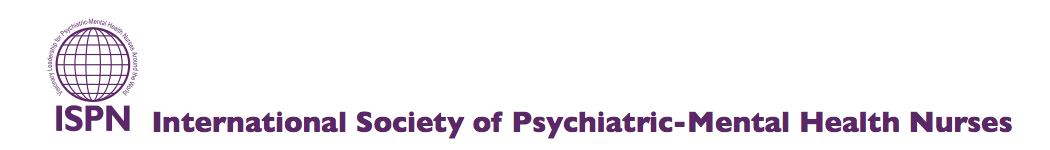 2424 American Lane  Madison, WI 53704-3102Phone: 608-441-2463  Fax: 608-443-2478  Website: www.ispn-psych.org ISPN Speaker Bio-sketchPlease write a short intro/bio about yourself for your moderator to read as your introduction to your lecture(s). Thank you.Speaker Name: _________________________________________Lecture Title: _________________________________________Lecture Day & Time: _________________________________________Bio-sketch: